The Harris’s Hawk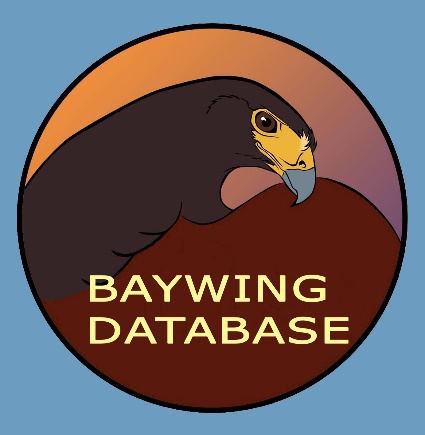 Pedigree and Hunting Performance Registryhttp://baywingdatabase.comCurator: Jennifer CoulsonEmail: jennifercoulson@baywingdatabase.comPlease register your hawk in the Baywing Database and provide its pedigree data. The website provides several ways of submitting data or you can fill out this form and mail it or scan and email it to Jennifer. Please submit information on your hawk even if it is incomplete. If you are unsure of something, leave the field blank. General comments can include former owners, previous band numbers, name of hawk’s mate if bred, etc.Pedigree Data: Owner: ____________________________________Hawk’s name:	_______________________________ Band number: ___________________Sex (M/F): _________________	Hatch year (4 digits):_____________________Father's name: _____________________________	Father's band number: ___________________________Mother's name: ___________________________Mother's band number: ___________________________Captive-bred (CB) or Wild-caught (WC) : ___________________________Breeder's name: ________________________________________________Country of origin if wild-caught: : ___________________________State of origin if wild-caught	Locality of origin if wild-caught: ___________________________Subspecies (harrisi, unicinctus, or a cross) : ___________________________General comments: ___________________________________________________________________________________________________________________________________________Mail to: Jennifer Coulson, 64340 Fogg Lane, Pearl River, LA 70452